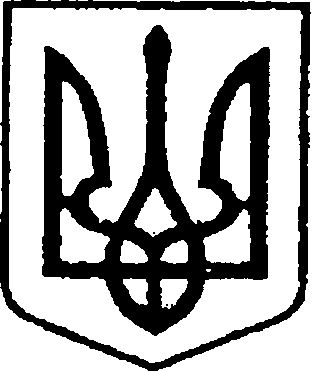 УКРАЇНАЧЕРНІГІВСЬКА ОБЛАСТЬН І Ж И Н С Ь К А    М І С Ь К А    Р А Д А20 сесія VII скликанняР І Ш Е Н Н ЯВід 26 січня 2017 р.		            м. Ніжин	                             №   9-20/2017Про надання дозволу управлінню житлово -комунального господарства та будівництва Ніжинської міської ради на відчуженняпам`ятника В.І. ЛенінуУ відповідності до статей 26, 42, 59, 60 Закону України « Про місцеве самоврядування в Україні», Положення про порядок відчуження та списання майна власності територіальної громади м. Ніжина, яке затверджене рішенням                         24 сесії Ніжинської міської ради 6 скликання від 24 лютого 2012 року                      № 12-24/2012, Постанови Кабінету Міністрів України від 06  червня 2007 року                    № 803 «Про затвердження Порядку відчуження об’єктів державної власності», враховуючи рекомендації постійної комісії міської ради з питань соціально-економічного розвитку міста, підприємницької діяльності, дерегуляції, фінансів та бюджету щодо відчуження пам’ятника В.І. Леніну на аукціоні, Ніжинська міська рада вирішила:    1. Надати дозвіл балансоутримувачу – управлінню житлово-комунального господарства та будівництва Ніжинської міської ради відчужити з балансу пам’ятник В.І. Леніну разом із п’єдесталом шляхом проведення аукціону.      2. Строк дії дозволу щодо відчуження майна не перевищує 12 місяців від дати його надання.     3. Управлінню житлово-комунального господарства та будівництва Ніжинської міської ради після отримання дозволу на відчуження, забезпечити укладення договору з юридичною особою, яка має угоду про продаж майна, що перебуває у державній власності, з Фондом державного майна України.     4. Кошти, отримані управлінням житлово-комунального господарства та будівництва Ніжинської міської ради від відчуження пам’ятника В.І. Леніну разом із п’єдесталом за вирахуванням плати за послуги та суми податків, залишаються у його розпорядженні з правом подальшого використання на облаштування (встановлення) пам’ятника «Борцям за територіальну цілісність і незалежність України»  в парку «Незалежності».       5.Управлінню житлово-комунального господарства та будівництва Ніжинської міської ради в процесі підготовки та проведення аукціону з відчуження пам’ятника В.І. Леніну разом із п’єдесталом користуватись Положенням про порядок відчуження та списання майна власності територіальної громади                  м. Ніжина, яке затверджене рішенням 24 сесії Ніжинської міської ради                             6 скликання від 24 лютого 2012 року № 12-24/2012 та Постановою Кабінету Міністрів України від 06 червня 2007 року № 803 «Про затвердження Порядку відчуження об’єктів державної власності».    6. Управлінню житлово-комунального господарства та будівництва Ніжинської міської ради письмово повідомити постійну комісію міської ради з майнових та житлово-комунальних питань, транспорту, зв’язку та охорони навколишнього середовища, постійну комісію міської ради з питань соціально-економічного розвитку міста, підприємницької діяльності, дерегуляції, фінансів та бюджету та виконавчий комітет Ніжинської міської ради про використання коштів, отриманих у результаті відчуження майна, протягом 30 днів (з моменту реалізації) шляхом подання звіту.    7. Офіційним друкованим органом для розміщення інформації з відчуження  майна міської комунальної власності вважати газету “Вісті” та офіційний сайт Ніжинської міської ради.    8. Організацію виконання даного рішення покласти на першого заступника міського голови з питань діяльності виконавчих органів ради Олійника Г.М., заступника міського голови з питань діяльності виконавчих органів ради Осадчого С.О., та начальника управління житлово-комунального господарства та будівництва Ніжинської міської ради Кушніренка А.М.     9. Начальнику відділу з управління та приватизації комунального майна виконавчого комітету Ніжинської міської ради Константиненко О.В., забезпечити оприлюднення даного рішення на офіційному сайті Ніжинської міської ради протягом п’яти робочих днів після його прийняття.     10. Контроль за виконанням даного рішення покласти на постійну комісії міської ради з майнових та житлово-комунальних питань, транспорту, зв’язку та охорони навколишнього середовища (голова комісії – Башинський В.М) Міський голова 									А.В. Лінник